АДМИНИСТРАЦИЯ ХАНТЫ-МАНСИЙСКОГО РАЙОНАХанты-Мансийский автономный округ – Югра(Тюменская область)ОТДЕЛ ТРАНСПОРТА, СВЯЗИ И ДОРОГПояснительная запискак проекту постановления администрации Ханты-Мансийского района «Об утверждении муниципальной программы «Комплексное развитие транспортной системы на территории Ханты-Мансийского района на 2019 – 2021 годы»         Проект постановления администрации Ханты-Мансийского района «Об утверждении муниципальной программы «Комплексное развитие транспортной системы на территории Ханты-Мансийского района на 2019 – 2021 годы» (далее – Программа) разработан в соответствии постановлением администрации Ханты-Мансийского района от 07.09.2018 № 246 «О модельной муниципальной программе Ханты-Мансийского района, порядке принятия решения о разработке муниципальных программ Ханты-Мансийского района, их формирования, утверждения и реализации».С целью развития транспортной инфраструктуры, обеспечивающей   повышение доступности и безопасности услуг транспортного комплекса для населения Ханты-Мансийского района, а также создания условий для            предоставления транспортных услуг населению вне границ населенных пунктов в границах района Программой предусмотрены следующие                 мероприятия, общее финансирование которых из местного бюджета составит 60 813,0 тыс. рублей:Достижением целей Программы будет считаться достижение                  следующих целевых показателей:Таблица 3 не требует заполнения, так как в рамках программы не предусмотрена реализация проектов и портфелей проектов Ханты-Мансийского района, Ханты-Мансийского автономного округа – Югры (участие в которых принимает Ханты-Мансийский район), направленные в том числе на реализацию национальных и федеральных проектов Российской Федерации.Таблица 5 не требует заполнения, так как в рамках муниципальной программы не предусмотрена реализация муниципальных услуг (работ), в том числе посредством подведомственных учреждений.Таблица 8 не требует заполнения, так как муниципальная программа не содержит инвестиционных проектов, реализуемых, в том числе, на принципах проектного управления. Объекты социально-культурного и коммунально-бытового назначения отсутствуют.Проект постановления не содержит сведений, содержащих государственную и иную охраняемую законом тайну, сведений для служебного пользования, а также сведений, содержащих персональные данные.Проект постановления размещен на официальном сайте администрации Ханты-Мансийского района в разделе «Общественные обсуждения». Замечаний и предложений при обсуждении Проекта постановления на официальном сайте в разделе «Общественные обсуждения» не поступало.        С целью проведения антикоррупционной экспертизы, проект постановления  после согласования  будет размещен на официальном сайте администрации района hmrn.ru в разделе «Документы» - «Нормативно-правовые акты администрации района» - «Антикоррупционная экспертиза».Утвержденный правовой акт будет опубликован в районной газете «Наш район» и размещен на официальной сайте администрации района.На основании вышеизложенного просим согласовать Проект постановления.Приложение: на 23 л. в 1 экз.Исполнитель:И.о. начальника отдела транспорта, связи и дорогЧерепанова Елена Викторовна,тел. 8(3467)35-28-78628001 Тюменская область, Ханты-Мансийский автономный округ – Югра г. Ханты-Мансийск,ул.Гагарина, 214.	телефон: 35-28-78 E-mail: transport@hmrn.ru[Номер документа][Дата документа]№ п/пМероприятия программыФинансовые затраты по годам, тыс.рублейФинансовые затраты по годам, тыс.рублейФинансовые затраты по годам, тыс.рублей№ п/пМероприятия программы2019202020211.Проектирование, строительство, реконструкция, капитальный (текущий) ремонт автомобильных дорог местного значения5 989,96 909,41 244,41.1Корректировка проектно-сметной документации по объекту "Строительство подъездной дороги до д. Белогорье и п. Луговской"30,00,00,01.2Нераспределенные средства на  ремонт автомобильных дорог0,0         946,21 244,41.3Ремонт автомобильных дорог в СП Сибирский5 959,95 963,20,02.Обеспечение                       доступности и повышение качества транспортных услуг водным, воздушным транспортом10 807,416 642,411 497,52.1Субсидии из местного бюджета за оказание транспортных услуг населению Ханты-Мансийского района (перевозка пассажиров и багажа воздушным транспортом)  9 000,414 835,49 690,52.2Субсидии из местного бюджета за оказание транспортных услуг населению Ханты-Мансийского района (перевозка пассажиров и багажа водным (речным) транспортом)  1 350,01 350,01 350,02.3Субсидии из местного бюджета за оказание транспортных услуг населению Ханты-Мансийского района (перевозка пассажиров и багажа автомобильным транспортом)  457,0457,0457,03.Содержание транспортной инфраструктуры7 722,00,00,03.1Содержание и эксплуатация вертолетных площадок3 316,80,00,03.2Содержание автомобильной дороги "Подъезд к д. Ярки"2 305,20,00,03.3Содержание автомобильной дороги "Подъезд к п. Выкатной"2 100,00,00,04.       Всего по муниципальной программе24 519,323 551,812 741,9№№ показателяНаименование целевых показателейБазовый показатель на начало реализации муниципальной программыЗначения показателя по годамЗначения показателя по годамЗначения показателя по годамЦелевое значение показателя на момент окончания реализации муниципальной программы№№ показателяНаименование целевых показателейБазовый показатель на начало реализации муниципальной программы2019год2020год2021годЦелевое значение показателя на момент окончания реализации муниципальной программы12345671Протяженность автомобильных дорог общего пользования местного значения, соответствующих нормативным требованиям к транспортно-эксплуатационным показателям, км            194,6205,08205,1206,1206,12Прирост протяженности автомобильных дорог общего пользования местного значения, соответствующих нормативным требованиям к транспортно-эксплуатационным показателям, в результате капитального ремонта и ремонта автомобильных дорог, км,11,51,021,00,02,023в том числе за счет субсидий, предоставленных местным бюджетам из бюджета Ханты-Мансийского автономного округа – Югры1,71,021,00,02,024Общая протяженность автомобильных дорог общего пользования местного значения, не соответствующих нормативным требованиям к транспортно-эксплуатационным показателям на 31 декабря отчетного года, км11,51,021,00,00,05Доля протяженности автомобильных дорог общего пользования местного значения района, соответствующих нормативным требованиям к транспортно-эксплуатационным показателям на 31 декабря отчетного года, %94,999,599,51001006Количество рейсов водного, воздушного и автомобильного транспорта, рейс394591672600600И.о. начальника отдела                                                           ДОКУМЕНТ ПОДПИСАН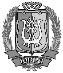 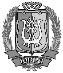 ЭЛЕКТРОННОЙ ПОДПИСЬЮСертификат  [Номер сертификата 1]Владелец [Владелец сертификата 1]Действителен с [ДатаС 1] по [ДатаПо 1]Е.В. Черепанова